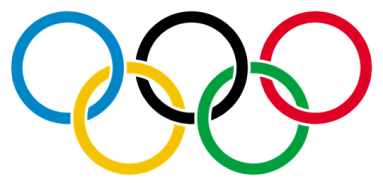 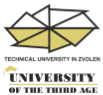 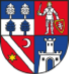 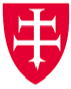 11th OLYMPIC GAMES FOR STUDENTS OF UNIVERSITIES 
OF THE THIRD AGE General Instructions (SEMI Final – 15-06-2022)Organiser: 		Technical University in Zvolen, University of the Third Age,  			Institute of Physical Education and SportDate:			16th – 17th September, 2022 (Friday – Saturday)Venue:	University Sport Hall – street - T. G. Masaryka 20Registration:	16th September, 2022, 8:00 – 8:45, University Sport Hall – street - T. G. Masaryka 20Beginning:		16th September, 2022, 9:00, Masaryka 20, University Sport Hall – street - T. G. Masaryka 20Finish:		17th September, 2022 Organisers: 	Erik Selecký – chief organiser  		+421918730375 	erik.selecky@tuzvo.sk,	Dana Stimelova – manager of UTA    	+421918730376 	dana.stimelova@tuzvo.sk15th September, 2022 - ThursdayAccomodation: Technical university, Old University Dormitory, street - Študentská 17, Zvolen (or Študentská 27)16th September, 2022 - Friday08:00 – 08:45 – arrivals and registration (Sport Hall, Masaryka 20, Zvolen) 09:00 – 09:15 – opening ceremony (Sport Hall, Masaryka 20, Zvolen)Block09:30 – 10:30 – Zumba10:30 – end of the first block Block10:30 – competitions: Table tennis tournament, Shooting sport competition, Armwrestling (only one sport for participant) 13:00 – end of the second blockBlock14:00 – 16:00 – competition “The most versatile athlete”16:00 – end of the third blockBlock18:00 – Sports Academy – evening programme for the participants + evaluation of the first day competitions (Category: Male, Women; Age: from 50 - 65, 65 – more)19:30 – dinner, social evening, disco – with DJ LODY, Conference Hall, Študentska 17, University Dormitory 22:00 – end of the first day17th September 2022 - SaturdayBowling tournament (responsible person – Mr.Selecky +421918730375)09:00 – Check point University Dormitory (Studentska 27), go to Bowling center09:30 – 12:30 Sport competition12:30 – 13:00 Lunch (in Bowling center or in Dormitory)13:00 – 13:30 Evaluation14:00 – Free program – Zvolen historical center (beautiful view from Zvolen Tower), Banská Bystrica – 20 km from ZV historical center (transport: train or bus), Kováčová - thermal water (http://holidaypark.sk/), Zvolen castle – https://www.sng.sk/en/zvolen18th  September 2022 – SundayDeparture of participantsINFO:    	Fees – 15 Eur/participantsAccommodation: 2 nights (from 3) or 1 night (from 2) free for foreign participants (other night – 15 Eur/night) – University DormitoryMeals: Free (Saturday – lunch-baguette; dinner; Sunday – lunch) – University Dormitory